День матери. Шляпная вечеринка.Цель: Продолжать воспитывать чувство любви и уважения к матери.Ведущий: Сегодня вечер не простой. Веселый сказочный и озорной. И ваши дети постарались и приготовили для вас. Всем мамам шляпы –высший класс!(дети надевают мамам шляпы, приготовленные своими руками)Ребенок: Дорогие наши мамы, вы прекрасны, как всегда.                  Ваши шляпки элегантны молодят вас на глазах.Ребенок: Осенью- весною, летом и зимою.                   Кто с тобою рядом, рядышком с тобою?Ребенок: В радости любой, в горести любой                  Кто с тобою рядом, рядышком с тобой?Ребенок: Ночью и с утра, нынче и вчера                   Кто тебе желает всякого добра?Дети хором: Это мамочка моя!(Звучит песня: «Зореньки краше и солнца милей»).Ведущий: Носили дамы шляпы в былые времена, носил их Чарли Чаплин                   Есть шляпа у меня!                   Но ее украсить надо сегодня вам друзья.(Конкурс «Укрась шляпу» (3 мамы с детьми, 3 шляпы, украшения).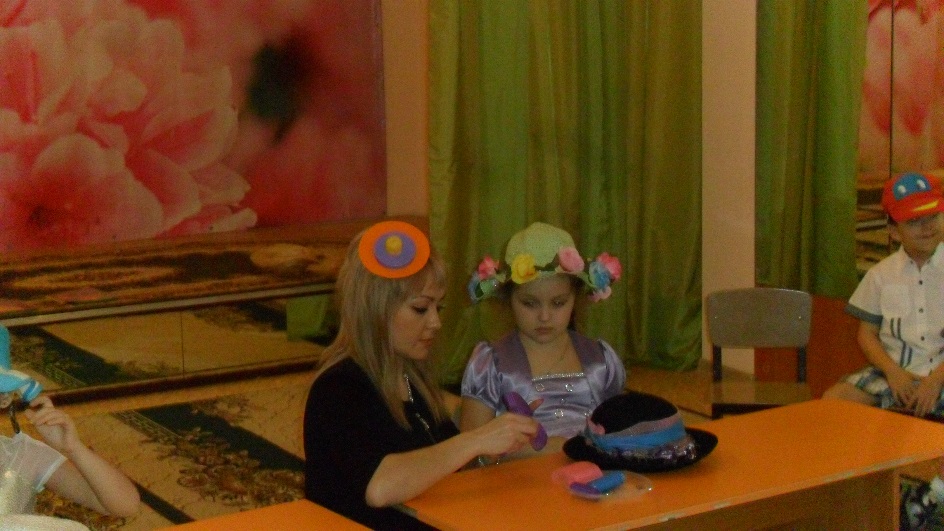 Ведущий: Пока наши мамы украшают шляпы давайте поиграем в игру «Колпак». Повторяйте за мной слова, потом постепенно заменяя их на действия.-Колпак мой треугольный, треугольный мой колпак, а если не треугольный, то это не мой колпак. (колпак-руки над головой, мой-ладонь к груди, треугольный-показать пальцами треугольник).Ребенок: Кто открыл мне этот мир, не жалея своих сил                  И всегда оберегала лучшая на свете мама!Ребенок: Кто на свете всех милее и теплом своим согреет                  Любит больше чем себя? Это мамочка моя!Ребенок: Книжки вечером читает и всегда все понимает                  Даже, если я упряма, знаю любит меня мама.Ребенок: Никогда не унывает, что мне надо точно знает                  Если вдруг случится драма, кто поможет? Моя мама!Ведущий: Что-то мамы засиделись, нужно срочно поиграть.                   Вы скорее в круг вставайте, шляпу быстро передавайте.                   Если музыка умолкнет вам желанья исполнять.(Шляпа передается по кругу, в шляпе лежат листочки с написанными желаниями. Музыка замолкает, мама выбирает листок, читает и исполняет пожелание).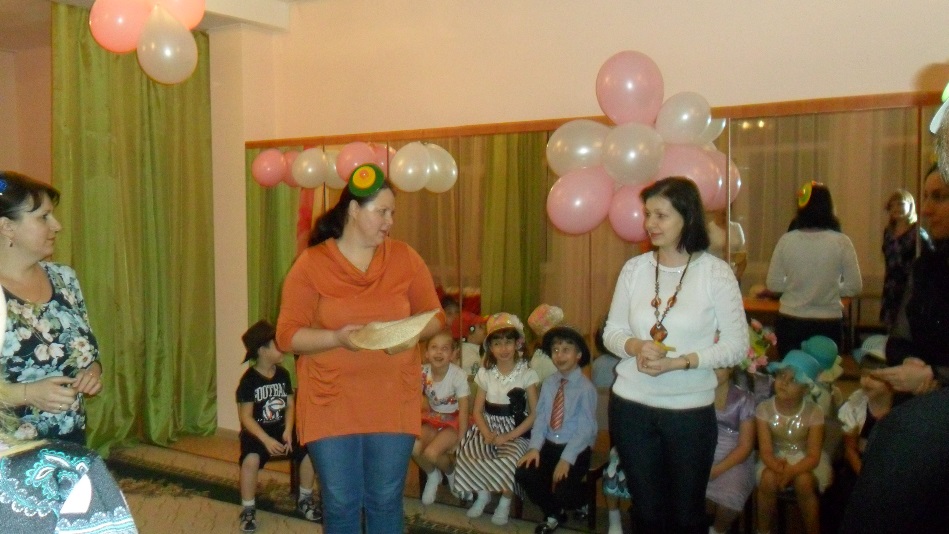 Ведущий: А сейчас, дорогие ребята, назовите, какая шляпа?-Шляпа из соломы?-Шляпа из фетра?-Шапка из кролика?-Шапка из меха?-Платок из шелка?Ребенок: Милая мамочка, праздник у тебя,                  Самая красивая мама у меня.                  Очень, очень сильно мамочку люблю,                  И прекрасный танец сейчас ей подарю. (Девочки исполняют танец)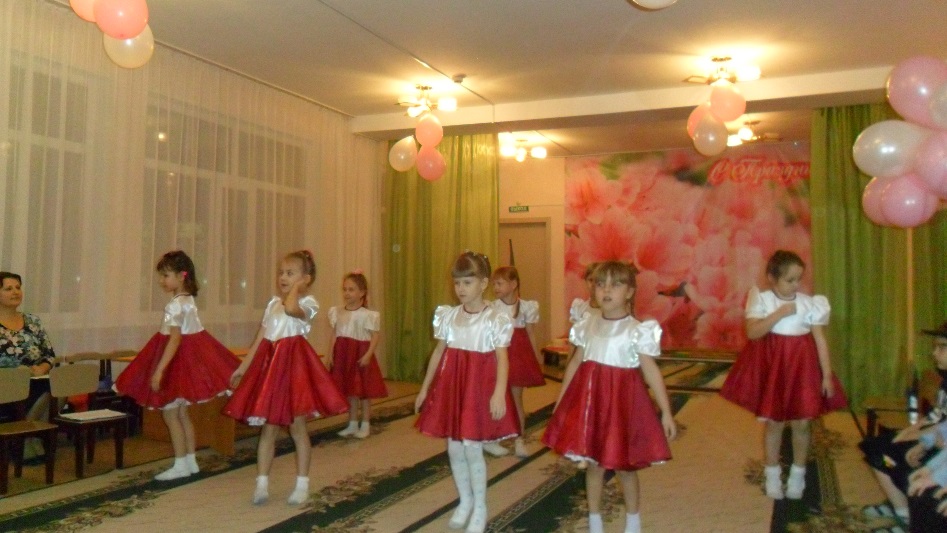 Ведущий: Шляп много есть на белом свете, их носят взрослые и дети.                   Но только наши шляпы вдруг рассыпались на мелкий пух.(Конкурс «Сложи шляпу». Дети и взрослые делятся на команды, каждая команда из деталей собирает шляпу).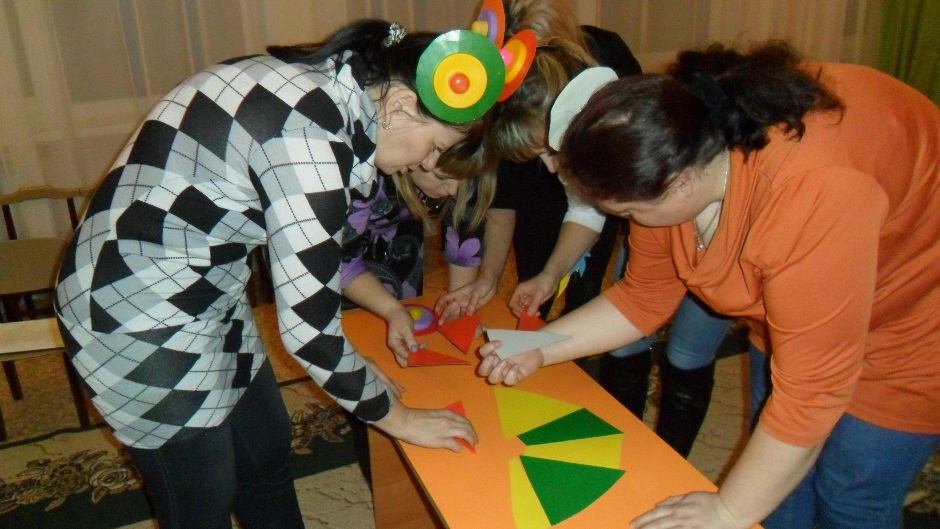 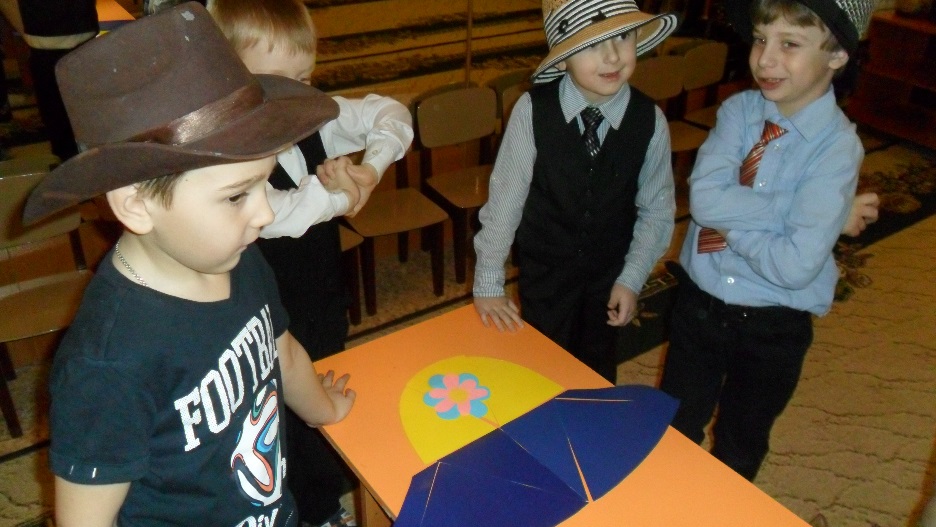 Ведущий: Носят шляпы мамы, папы, дяди, тети, бабушки и герои сказок разных…?(Конкурс «Чья шляпа?» Детям и взрослым показываются картинки с изображением головного убора сказочного героя. Красная шапочка, Айболит, Кот в сапогах, Клоун, Незнайка, Снегурочка, дед Мороз т.д.)Ребенок: А теперь немножко отдохните и в зале нашем посидите.                   Мамы- умницы такие, очень милые, родные.                   Сколько слов хороших есть. Даже хочется про маму нам сейчас стихи прочесть.Ребенок: Обойди весь мир вокруг только знай заранее,                  Не найдешь теплее рук и нежнее маминых.                  Не найдешь на свете глаз ласковей и строже,                  Мама каждому из нас всех людей дороже.Ребенок: Мы желаем нашим мамам никогда не унывать,                  С каждым годом быть все краше и поменьше нас ругать.                  Вам желаем дорогие быть здоровыми всегда,                  Чтоб вы долго, долго жили не старели никогда.Ведущий: А теперь пришла пора поиграть вам детвора.(Конкурс «Удержи шляпу». Участвуют 4 ребенка. 2 ребенка на двух других надевают шляпы, под музыку, музыка закончилась, посчитать у кого больше шляп на голове).Ребенок: Сегодня мамочке своей подарок подарю                  И загляну в ее глаза, я часто в них смотрю.                  В них вижу нежность и любовь сегодня в них вопрос:                  Они спросили у меня, когда сынок подрос?(Исполняется детьми песня «Мама». Потом дети дарят шляпные игольницы).